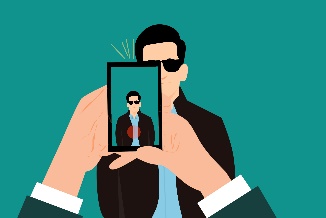 Digital Photography Photo Scavenger HuntChoose a partner to work with but EACH of you must take a photo of everything on the list using your smartphones. Capture the items on the list in the most interesting way you can. When you have captured all items, you will then need to edit the photos using the editing features in your phone camera app to enhance and crop the photos as needed (tutorials on this will follow). The edited photos then need to be uploaded to your OneDrive (I suggest creating a folder for this class.)The photos will need to be placed in PowerPoint presentation where they are labeled with their corresponding scavenger hunt number and title.  (Place two photos w/ their # and title on each slide). The PPT’s will then turned in on Teams.Find a curvy lineFind a circleTake a portrait of a person jumping in mid airFind a zig-zag lineTake a photo of the landscape/scenery that surrounds youFind something that is a primary color (red, blue, or yellow)Take a close-up photo of a flower or plantFind a bumpy textureTake a photo from a worm’s eye perspective (from below, looking up)Find a squareMake the tallest sculpture you can out of small objects and take a photoFind a smooth textureTake a photo from a bird’s eye perspective (from above, looking down)Find something greenTake a photo showing a reflectionTake a photo of an object that makes the letter “S” (can’t be an actual letter)Take a photo of the most interesting thing you have with you today Take a serious photograph of your partnerPhotograph something orangeTake a photo of something that looks like a face